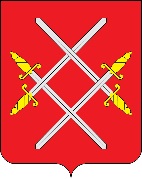 АДМИНИСТРАЦИЯ РУЗСКОГО ГОРОДСКОГО ОКРУГАМОСКОВСКОЙ ОБЛАСТИПОСТАНОВЛЕНИЕ от __________________________ №_______Об  утверждении стоимости  услуг, предоставляемых согласно гарантированному перечню услуг по погребению умерших на безвозмездной основе в Рузском городском округе Московской области на 2019 годВ целях организации похоронного дела и обеспечения социальной поддержки населения в Рузском городском округе Московской области, в соответствии со статьями 9,10 Федерального закона от 12.01.1996 № 8-ФЗ «О погребении и похоронном деле», Законом Московской области от 17.07.2007 № 115 «О погребении и похоронном деле в Московской области», письма Государственного учреждения – Управления Пенсионного фонда РФ № 2 по г. Москве и Московской области от 16.01.2019 № 202-15/38, Решением Совета депутатов Рузского городского округа от 29.11.2017 № 171/15 «О принятии Положения о погребении и похоронном деле в Рузском городском округе Московской области», руководствуясь Уставом Рузского городского округа, постановляет:Утвердить с 01 января по 31 января 2019 года на территории Рузского городского округа Московской области стоимость  услуг, предоставляемых на безвозмездной основе согласно гарантированному перечню услуг по погребению умершего в размере 5 701 (Пять тысяч семьсот один) рубль 31 копейка (приложение № 1).Утвердить с 01 февраля 2019 года на территории Рузского городского округа Московской области стоимость услуг, предоставляемых на безвозмездной основе согласно гарантированному перечню услуг по погребению умершего в размере 5 946 (Пять тысяч девятьсот сорок шесть ) рублей 47 копеек (приложение № 2).Опубликовать настоящее постановление в газете «Красное Знамя» и разметить на официальном сайте Рузского городского округа в сети «Интернет».Настоящее Постановление вступает в силу со дня его официального опубликования и распространяется на правоотношения, возникшие с 01.01.2019 года.Признать утратившим силу постановление Главы Рузского городского округа  от 01.03.2018 № 685 «Об утверждении стоимости услуг, предоставляемых согласно гарантированному перечню услуг по погребению умерших на безвозмездной основе в Рузском городском округе Московской области на 2018 год».Контроль за исполнением настоящего постановления возложить на заместителя Главы администрации Рузского городского округа Московской области А.В. Казакова.Глава городского округа 							Т.С. ВитушеваПриложение №1к постановлению Администрации Рузского городского округаот ________________  №_______Перечень услуг, предоставляемых на безвозмездной основе согласно гарантированному перечню услуг по погребению умершего с 01 по 31 января 2019 года.                                       				   Приложение №2к постановлению Администрации Рузского городского округаот ________________  №_______Перечень услуг, предоставляемых на безвозмездной основе согласно гарантированному перечню услуг по погребению умершего с 01 февраля  2019 года.№ п/пПеречень услуг, предоставляемых на безвозмездной основе согласно гарантированному перечню услуг по погребению умершегоСтоимость услуги,   рублей1Оформление документов, необходимых для погребенияБесплатно1.1Оформление медицинского свидетельства о смертиБесплатно1.2Оформление гербового свидетельства о смерти и справки о смерти в органах записи актов гражданского состоянияБесплатно2Предоставление и доставка в один адрес гроба и других предметов, необходимых для погребения, включая погрузочно-разгрузочные работы1 910,822.1Предоставление гроба и других предметов, необходимых для погребения1 442,162.2Доставка гроба и других предметов, необходимых для погребения, к дому (моргу), вынос гроба и других предметов, необходимых для погребения, до транспорта, погрузочно-разгрузочные работы468,663Перевозка тела (останков) умершего на автокатафалке от места нахождения тела (останков) до кладбища (в крематорий), включая перемещение до места захоронения (места кремации)1 034,263.1Услуги автокатафалка по перевозке гроба с телом (останками) умершего на кладбище в крематорий), вынос гроба с телом (останками) умершего из катафалка и перемещение его к месту погребения (месту кремации) на катафалке или вручную1 034,264Погребение2 756,234.1Расчистка и разметка земельного участка для устройства могилы, копка могилы вручную с соблюдением санитарных правил, норм и требований к размеру могилы, установка гроба с телом (останками) умершего в могилу с помощью специальных средств, погребение урны с прахом умершего в стене скорби или в землю без использования специальных средств, формирования надмогильного холма2 518,434.2Установка ритуального регистрационного знака с указанием Ф.И.О. умершего, даты его рождения и смерти, регистрационного номера захоронения237,80ОБЩАЯ  СТОИМОСТЬ  УСЛУГ5 701,31№ п/пПеречень услуг, предоставляемых на безвозмездной основе согласно гарантированному перечню услуг по погребению умершегоСтоимость услуги,   рублей1Оформление документов, необходимых для погребенияБесплатно1.1Оформление медицинского свидетельства о смертиБесплатно1.2Оформление гербового свидетельства о смерти и справки о смерти в органах записи актов гражданского состоянияБесплатно2Предоставление и доставка в один адрес гроба и других предметов, необходимых для погребения, включая погрузочно-разгрузочные работы1 989,162.1Предоставление гроба и других предметов, необходимых для погребения1 501,302.2Доставка гроба и других предметов, необходимых для погребения, к дому (моргу), вынос гроба и других предметов, необходимых для погребения, до транспорта, погрузочно-разгрузочные работы487,863Перевозка тела (останков) умершего на автокатафалке от места нахождения тела (останков) до кладбища (в крематорий), включая перемещение до места захоронения (места кремации)1 076,603.1Услуги автокатафалка по перевозке гроба с телом (останками) умершего на кладбище в крематорий), вынос гроба с телом (останками) умершего из катафалка и перемещение его к месту погребения (месту кремации) на катафалке или вручную1 076,604Погребение2 880,714.1Расчистка и разметка земельного участка для устройства могилы, копка могилы вручную с соблюдением санитарных правил, норм и требований к размеру могилы, установка гроба с телом (останками) умершего в могилу с помощью специальных средств, погребение урны с прахом умершего в стене скорби или в землю без использования специальных средств, формирования надмогильного холма2 633,214.2Установка ритуального регистрационного знака с указанием Ф.И.О. умершего, даты его рождения и смерти, регистрационного номера захоронения247,50ОБЩАЯ  СТОИМОСТЬ  УСЛУГ5 946,47